CONTACTS POUR INFORMATIONS SUPPLEMENTAIRES :
 (237) 679 66 58 58 (Appel/WhatsApp) |  info@chartered-managers.com |  www.chartered-managers.com EXPERTS ASSOCIES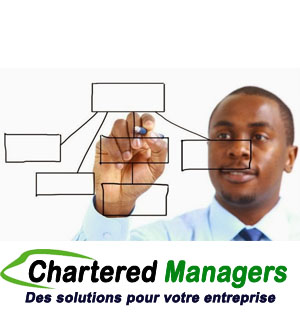 FICHE DE PARTICIPATIONA retourner par E-mail à info@chartered-managers.com / cabinetcmanagers@gmail.com par WhatsApp ou par TeleGram  au +237 679 66 58 58 PROCEDURE D’INSCRIPTION : Veuillez compléter ce formulaire directement en ligne et nous le retourner par email ou par WhatsApp ou par TeleGram. En fonction des places restant disponibles sur la session choisie à la date de réception du formulaire, nous confirmerons la poursuite du processus d’inscription via l'émission d'une facture proforma pour déclencher votre règlement, qui devra nous parvenir au plus tard 15 jours avant le début de la session. Une facture définitive acquittée pour votre comptabilité vous sera remise au début de la session ou avant sur simple demandePROCEDURE D’INSCRIPTION : Veuillez compléter ce formulaire directement en ligne et nous le retourner par email ou par WhatsApp ou par TeleGram. En fonction des places restant disponibles sur la session choisie à la date de réception du formulaire, nous confirmerons la poursuite du processus d’inscription via l'émission d'une facture proforma pour déclencher votre règlement, qui devra nous parvenir au plus tard 15 jours avant le début de la session. Une facture définitive acquittée pour votre comptabilité vous sera remise au début de la session ou avant sur simple demandePROCEDURE D’INSCRIPTION : Veuillez compléter ce formulaire directement en ligne et nous le retourner par email ou par WhatsApp ou par TeleGram. En fonction des places restant disponibles sur la session choisie à la date de réception du formulaire, nous confirmerons la poursuite du processus d’inscription via l'émission d'une facture proforma pour déclencher votre règlement, qui devra nous parvenir au plus tard 15 jours avant le début de la session. Une facture définitive acquittée pour votre comptabilité vous sera remise au début de la session ou avant sur simple demandePROCEDURE D’INSCRIPTION : Veuillez compléter ce formulaire directement en ligne et nous le retourner par email ou par WhatsApp ou par TeleGram. En fonction des places restant disponibles sur la session choisie à la date de réception du formulaire, nous confirmerons la poursuite du processus d’inscription via l'émission d'une facture proforma pour déclencher votre règlement, qui devra nous parvenir au plus tard 15 jours avant le début de la session. Une facture définitive acquittée pour votre comptabilité vous sera remise au début de la session ou avant sur simple demandePROCEDURE D’INSCRIPTION : Veuillez compléter ce formulaire directement en ligne et nous le retourner par email ou par WhatsApp ou par TeleGram. En fonction des places restant disponibles sur la session choisie à la date de réception du formulaire, nous confirmerons la poursuite du processus d’inscription via l'émission d'une facture proforma pour déclencher votre règlement, qui devra nous parvenir au plus tard 15 jours avant le début de la session. Une facture définitive acquittée pour votre comptabilité vous sera remise au début de la session ou avant sur simple demandePROCEDURE D’INSCRIPTION : Veuillez compléter ce formulaire directement en ligne et nous le retourner par email ou par WhatsApp ou par TeleGram. En fonction des places restant disponibles sur la session choisie à la date de réception du formulaire, nous confirmerons la poursuite du processus d’inscription via l'émission d'une facture proforma pour déclencher votre règlement, qui devra nous parvenir au plus tard 15 jours avant le début de la session. Une facture définitive acquittée pour votre comptabilité vous sera remise au début de la session ou avant sur simple demandePROCEDURE D’INSCRIPTION : Veuillez compléter ce formulaire directement en ligne et nous le retourner par email ou par WhatsApp ou par TeleGram. En fonction des places restant disponibles sur la session choisie à la date de réception du formulaire, nous confirmerons la poursuite du processus d’inscription via l'émission d'une facture proforma pour déclencher votre règlement, qui devra nous parvenir au plus tard 15 jours avant le début de la session. Une facture définitive acquittée pour votre comptabilité vous sera remise au début de la session ou avant sur simple demandePROCEDURE D’INSCRIPTION : Veuillez compléter ce formulaire directement en ligne et nous le retourner par email ou par WhatsApp ou par TeleGram. En fonction des places restant disponibles sur la session choisie à la date de réception du formulaire, nous confirmerons la poursuite du processus d’inscription via l'émission d'une facture proforma pour déclencher votre règlement, qui devra nous parvenir au plus tard 15 jours avant le début de la session. Une facture définitive acquittée pour votre comptabilité vous sera remise au début de la session ou avant sur simple demandePROCEDURE D’INSCRIPTION : Veuillez compléter ce formulaire directement en ligne et nous le retourner par email ou par WhatsApp ou par TeleGram. En fonction des places restant disponibles sur la session choisie à la date de réception du formulaire, nous confirmerons la poursuite du processus d’inscription via l'émission d'une facture proforma pour déclencher votre règlement, qui devra nous parvenir au plus tard 15 jours avant le début de la session. Une facture définitive acquittée pour votre comptabilité vous sera remise au début de la session ou avant sur simple demandeINTITULE DE LA FORMATION :Date de la sessionENTREPRISE / CABINET / ORGANISATIONDénomination sociale :Dénomination sociale :Dénomination sociale :Dénomination sociale :Adresse :Adresse :B.P.Ville :Pays :N.I.U :EmailTél:RCCM :Nom du 1er responsable de l’entreprise :Nom du 1er responsable de l’entreprise :Nom du 1er responsable de l’entreprise :Nom du 1er responsable de l’entreprise :Nom du 1er responsable de l’entreprise :Nom du 1er responsable de l’entreprise :Fonction :Fonction :Cell :Cell :Email perso :Personne à contacter pour le paiement :Personne à contacter pour le paiement :Personne à contacter pour le paiement :Personne à contacter pour le paiement :Personne à contacter pour le paiement :Personne à contacter pour le paiement :Fonction :Fonction :Cell :Cell :Email perso :INFORMATRION SUR LES PARTICIPANTSINFORMATRION SUR LES PARTICIPANTSINFORMATRION SUR LES PARTICIPANTSINFORMATRION SUR LES PARTICIPANTSINFORMATRION SUR LES PARTICIPANTSINFORMATRION SUR LES PARTICIPANTSINFORMATRION SUR LES PARTICIPANTSNom e prénom(a)FonctionsEmail (b)Email (b)Portable WhatsApp(c)Montant01020304050607080910Prière d'écrire les noms exactement comme ils doivent paraître sur le CERTIFICAT de participation Merci d'inclure les emails des participants pour la réception des documents de travail avant la formationLe numéro mobile/WhatsApp est nécessaire pour contacter le participant la veille du séminaire pour rappel, description du lieu de la formation, BAREME DES RÉDUCTIONS (Non cumulables): - 10% à partir du 3ème participant de la même entreprise                                                                                         – 10% pour tout règlement au plus tard 30 jours avant le début de la sessionPrière d'écrire les noms exactement comme ils doivent paraître sur le CERTIFICAT de participation Merci d'inclure les emails des participants pour la réception des documents de travail avant la formationLe numéro mobile/WhatsApp est nécessaire pour contacter le participant la veille du séminaire pour rappel, description du lieu de la formation, BAREME DES RÉDUCTIONS (Non cumulables): - 10% à partir du 3ème participant de la même entreprise                                                                                         – 10% pour tout règlement au plus tard 30 jours avant le début de la sessionPrière d'écrire les noms exactement comme ils doivent paraître sur le CERTIFICAT de participation Merci d'inclure les emails des participants pour la réception des documents de travail avant la formationLe numéro mobile/WhatsApp est nécessaire pour contacter le participant la veille du séminaire pour rappel, description du lieu de la formation, BAREME DES RÉDUCTIONS (Non cumulables): - 10% à partir du 3ème participant de la même entreprise                                                                                         – 10% pour tout règlement au plus tard 30 jours avant le début de la sessionPrière d'écrire les noms exactement comme ils doivent paraître sur le CERTIFICAT de participation Merci d'inclure les emails des participants pour la réception des documents de travail avant la formationLe numéro mobile/WhatsApp est nécessaire pour contacter le participant la veille du séminaire pour rappel, description du lieu de la formation, BAREME DES RÉDUCTIONS (Non cumulables): - 10% à partir du 3ème participant de la même entreprise                                                                                         – 10% pour tout règlement au plus tard 30 jours avant le début de la sessionPrière d'écrire les noms exactement comme ils doivent paraître sur le CERTIFICAT de participation Merci d'inclure les emails des participants pour la réception des documents de travail avant la formationLe numéro mobile/WhatsApp est nécessaire pour contacter le participant la veille du séminaire pour rappel, description du lieu de la formation, BAREME DES RÉDUCTIONS (Non cumulables): - 10% à partir du 3ème participant de la même entreprise                                                                                         – 10% pour tout règlement au plus tard 30 jours avant le début de la sessionTotal Prière d'écrire les noms exactement comme ils doivent paraître sur le CERTIFICAT de participation Merci d'inclure les emails des participants pour la réception des documents de travail avant la formationLe numéro mobile/WhatsApp est nécessaire pour contacter le participant la veille du séminaire pour rappel, description du lieu de la formation, BAREME DES RÉDUCTIONS (Non cumulables): - 10% à partir du 3ème participant de la même entreprise                                                                                         – 10% pour tout règlement au plus tard 30 jours avant le début de la sessionPrière d'écrire les noms exactement comme ils doivent paraître sur le CERTIFICAT de participation Merci d'inclure les emails des participants pour la réception des documents de travail avant la formationLe numéro mobile/WhatsApp est nécessaire pour contacter le participant la veille du séminaire pour rappel, description du lieu de la formation, BAREME DES RÉDUCTIONS (Non cumulables): - 10% à partir du 3ème participant de la même entreprise                                                                                         – 10% pour tout règlement au plus tard 30 jours avant le début de la sessionPrière d'écrire les noms exactement comme ils doivent paraître sur le CERTIFICAT de participation Merci d'inclure les emails des participants pour la réception des documents de travail avant la formationLe numéro mobile/WhatsApp est nécessaire pour contacter le participant la veille du séminaire pour rappel, description du lieu de la formation, BAREME DES RÉDUCTIONS (Non cumulables): - 10% à partir du 3ème participant de la même entreprise                                                                                         – 10% pour tout règlement au plus tard 30 jours avant le début de la sessionPrière d'écrire les noms exactement comme ils doivent paraître sur le CERTIFICAT de participation Merci d'inclure les emails des participants pour la réception des documents de travail avant la formationLe numéro mobile/WhatsApp est nécessaire pour contacter le participant la veille du séminaire pour rappel, description du lieu de la formation, BAREME DES RÉDUCTIONS (Non cumulables): - 10% à partir du 3ème participant de la même entreprise                                                                                         – 10% pour tout règlement au plus tard 30 jours avant le début de la sessionPrière d'écrire les noms exactement comme ils doivent paraître sur le CERTIFICAT de participation Merci d'inclure les emails des participants pour la réception des documents de travail avant la formationLe numéro mobile/WhatsApp est nécessaire pour contacter le participant la veille du séminaire pour rappel, description du lieu de la formation, BAREME DES RÉDUCTIONS (Non cumulables): - 10% à partir du 3ème participant de la même entreprise                                                                                         – 10% pour tout règlement au plus tard 30 jours avant le début de la sessionPrière d'écrire les noms exactement comme ils doivent paraître sur le CERTIFICAT de participation Merci d'inclure les emails des participants pour la réception des documents de travail avant la formationLe numéro mobile/WhatsApp est nécessaire pour contacter le participant la veille du séminaire pour rappel, description du lieu de la formation, BAREME DES RÉDUCTIONS (Non cumulables): - 10% à partir du 3ème participant de la même entreprise                                                                                         – 10% pour tout règlement au plus tard 30 jours avant le début de la sessionPrière d'écrire les noms exactement comme ils doivent paraître sur le CERTIFICAT de participation Merci d'inclure les emails des participants pour la réception des documents de travail avant la formationLe numéro mobile/WhatsApp est nécessaire pour contacter le participant la veille du séminaire pour rappel, description du lieu de la formation, BAREME DES RÉDUCTIONS (Non cumulables): - 10% à partir du 3ème participant de la même entreprise                                                                                         – 10% pour tout règlement au plus tard 30 jours avant le début de la sessionPrière d'écrire les noms exactement comme ils doivent paraître sur le CERTIFICAT de participation Merci d'inclure les emails des participants pour la réception des documents de travail avant la formationLe numéro mobile/WhatsApp est nécessaire pour contacter le participant la veille du séminaire pour rappel, description du lieu de la formation, BAREME DES RÉDUCTIONS (Non cumulables): - 10% à partir du 3ème participant de la même entreprise                                                                                         – 10% pour tout règlement au plus tard 30 jours avant le début de la sessionPrière d'écrire les noms exactement comme ils doivent paraître sur le CERTIFICAT de participation Merci d'inclure les emails des participants pour la réception des documents de travail avant la formationLe numéro mobile/WhatsApp est nécessaire pour contacter le participant la veille du séminaire pour rappel, description du lieu de la formation, BAREME DES RÉDUCTIONS (Non cumulables): - 10% à partir du 3ème participant de la même entreprise                                                                                         – 10% pour tout règlement au plus tard 30 jours avant le début de la sessionPrière d'écrire les noms exactement comme ils doivent paraître sur le CERTIFICAT de participation Merci d'inclure les emails des participants pour la réception des documents de travail avant la formationLe numéro mobile/WhatsApp est nécessaire pour contacter le participant la veille du séminaire pour rappel, description du lieu de la formation, BAREME DES RÉDUCTIONS (Non cumulables): - 10% à partir du 3ème participant de la même entreprise                                                                                         – 10% pour tout règlement au plus tard 30 jours avant le début de la sessionRéduction(d)Prière d'écrire les noms exactement comme ils doivent paraître sur le CERTIFICAT de participation Merci d'inclure les emails des participants pour la réception des documents de travail avant la formationLe numéro mobile/WhatsApp est nécessaire pour contacter le participant la veille du séminaire pour rappel, description du lieu de la formation, BAREME DES RÉDUCTIONS (Non cumulables): - 10% à partir du 3ème participant de la même entreprise                                                                                         – 10% pour tout règlement au plus tard 30 jours avant le début de la sessionPrière d'écrire les noms exactement comme ils doivent paraître sur le CERTIFICAT de participation Merci d'inclure les emails des participants pour la réception des documents de travail avant la formationLe numéro mobile/WhatsApp est nécessaire pour contacter le participant la veille du séminaire pour rappel, description du lieu de la formation, BAREME DES RÉDUCTIONS (Non cumulables): - 10% à partir du 3ème participant de la même entreprise                                                                                         – 10% pour tout règlement au plus tard 30 jours avant le début de la sessionPrière d'écrire les noms exactement comme ils doivent paraître sur le CERTIFICAT de participation Merci d'inclure les emails des participants pour la réception des documents de travail avant la formationLe numéro mobile/WhatsApp est nécessaire pour contacter le participant la veille du séminaire pour rappel, description du lieu de la formation, BAREME DES RÉDUCTIONS (Non cumulables): - 10% à partir du 3ème participant de la même entreprise                                                                                         – 10% pour tout règlement au plus tard 30 jours avant le début de la sessionPrière d'écrire les noms exactement comme ils doivent paraître sur le CERTIFICAT de participation Merci d'inclure les emails des participants pour la réception des documents de travail avant la formationLe numéro mobile/WhatsApp est nécessaire pour contacter le participant la veille du séminaire pour rappel, description du lieu de la formation, BAREME DES RÉDUCTIONS (Non cumulables): - 10% à partir du 3ème participant de la même entreprise                                                                                         – 10% pour tout règlement au plus tard 30 jours avant le début de la sessionPrière d'écrire les noms exactement comme ils doivent paraître sur le CERTIFICAT de participation Merci d'inclure les emails des participants pour la réception des documents de travail avant la formationLe numéro mobile/WhatsApp est nécessaire pour contacter le participant la veille du séminaire pour rappel, description du lieu de la formation, BAREME DES RÉDUCTIONS (Non cumulables): - 10% à partir du 3ème participant de la même entreprise                                                                                         – 10% pour tout règlement au plus tard 30 jours avant le début de la sessionPrière d'écrire les noms exactement comme ils doivent paraître sur le CERTIFICAT de participation Merci d'inclure les emails des participants pour la réception des documents de travail avant la formationLe numéro mobile/WhatsApp est nécessaire pour contacter le participant la veille du séminaire pour rappel, description du lieu de la formation, BAREME DES RÉDUCTIONS (Non cumulables): - 10% à partir du 3ème participant de la même entreprise                                                                                         – 10% pour tout règlement au plus tard 30 jours avant le début de la sessionPrière d'écrire les noms exactement comme ils doivent paraître sur le CERTIFICAT de participation Merci d'inclure les emails des participants pour la réception des documents de travail avant la formationLe numéro mobile/WhatsApp est nécessaire pour contacter le participant la veille du séminaire pour rappel, description du lieu de la formation, BAREME DES RÉDUCTIONS (Non cumulables): - 10% à partir du 3ème participant de la même entreprise                                                                                         – 10% pour tout règlement au plus tard 30 jours avant le début de la sessionPrière d'écrire les noms exactement comme ils doivent paraître sur le CERTIFICAT de participation Merci d'inclure les emails des participants pour la réception des documents de travail avant la formationLe numéro mobile/WhatsApp est nécessaire pour contacter le participant la veille du séminaire pour rappel, description du lieu de la formation, BAREME DES RÉDUCTIONS (Non cumulables): - 10% à partir du 3ème participant de la même entreprise                                                                                         – 10% pour tout règlement au plus tard 30 jours avant le début de la sessionPrière d'écrire les noms exactement comme ils doivent paraître sur le CERTIFICAT de participation Merci d'inclure les emails des participants pour la réception des documents de travail avant la formationLe numéro mobile/WhatsApp est nécessaire pour contacter le participant la veille du séminaire pour rappel, description du lieu de la formation, BAREME DES RÉDUCTIONS (Non cumulables): - 10% à partir du 3ème participant de la même entreprise                                                                                         – 10% pour tout règlement au plus tard 30 jours avant le début de la sessionPrière d'écrire les noms exactement comme ils doivent paraître sur le CERTIFICAT de participation Merci d'inclure les emails des participants pour la réception des documents de travail avant la formationLe numéro mobile/WhatsApp est nécessaire pour contacter le participant la veille du séminaire pour rappel, description du lieu de la formation, BAREME DES RÉDUCTIONS (Non cumulables): - 10% à partir du 3ème participant de la même entreprise                                                                                         – 10% pour tout règlement au plus tard 30 jours avant le début de la sessionTVANAPrière d'écrire les noms exactement comme ils doivent paraître sur le CERTIFICAT de participation Merci d'inclure les emails des participants pour la réception des documents de travail avant la formationLe numéro mobile/WhatsApp est nécessaire pour contacter le participant la veille du séminaire pour rappel, description du lieu de la formation, BAREME DES RÉDUCTIONS (Non cumulables): - 10% à partir du 3ème participant de la même entreprise                                                                                         – 10% pour tout règlement au plus tard 30 jours avant le début de la sessionPrière d'écrire les noms exactement comme ils doivent paraître sur le CERTIFICAT de participation Merci d'inclure les emails des participants pour la réception des documents de travail avant la formationLe numéro mobile/WhatsApp est nécessaire pour contacter le participant la veille du séminaire pour rappel, description du lieu de la formation, BAREME DES RÉDUCTIONS (Non cumulables): - 10% à partir du 3ème participant de la même entreprise                                                                                         – 10% pour tout règlement au plus tard 30 jours avant le début de la sessionPrière d'écrire les noms exactement comme ils doivent paraître sur le CERTIFICAT de participation Merci d'inclure les emails des participants pour la réception des documents de travail avant la formationLe numéro mobile/WhatsApp est nécessaire pour contacter le participant la veille du séminaire pour rappel, description du lieu de la formation, BAREME DES RÉDUCTIONS (Non cumulables): - 10% à partir du 3ème participant de la même entreprise                                                                                         – 10% pour tout règlement au plus tard 30 jours avant le début de la sessionPrière d'écrire les noms exactement comme ils doivent paraître sur le CERTIFICAT de participation Merci d'inclure les emails des participants pour la réception des documents de travail avant la formationLe numéro mobile/WhatsApp est nécessaire pour contacter le participant la veille du séminaire pour rappel, description du lieu de la formation, BAREME DES RÉDUCTIONS (Non cumulables): - 10% à partir du 3ème participant de la même entreprise                                                                                         – 10% pour tout règlement au plus tard 30 jours avant le début de la sessionPrière d'écrire les noms exactement comme ils doivent paraître sur le CERTIFICAT de participation Merci d'inclure les emails des participants pour la réception des documents de travail avant la formationLe numéro mobile/WhatsApp est nécessaire pour contacter le participant la veille du séminaire pour rappel, description du lieu de la formation, BAREME DES RÉDUCTIONS (Non cumulables): - 10% à partir du 3ème participant de la même entreprise                                                                                         – 10% pour tout règlement au plus tard 30 jours avant le début de la sessionMONTANT NET A PAYERMONTANT NET A PAYERMONTANT NET A PAYERMONTANT NET A PAYERMONTANT NET A PAYERMONTANT NET A PAYER    Orange Money / MTN Mobile Money / Express Union Mobile    Espèces à notre cabinet     Transfert Western Union / Money Gram / Ria    Orange Money / MTN Mobile Money / Express Union Mobile    Espèces à notre cabinet     Transfert Western Union / Money Gram / Ria    Orange Money / MTN Mobile Money / Express Union Mobile    Espèces à notre cabinet     Transfert Western Union / Money Gram / Ria    Orange Money / MTN Mobile Money / Express Union Mobile    Espèces à notre cabinet     Transfert Western Union / Money Gram / Ria    Orange Money / MTN Mobile Money / Express Union Mobile    Espèces à notre cabinet     Transfert Western Union / Money Gram / Ria    Orange Money / MTN Mobile Money / Express Union Mobile    Espèces à notre cabinet     Transfert Western Union / Money Gram / Ria    Orange Money / MTN Mobile Money / Express Union Mobile    Espèces à notre cabinet     Transfert Western Union / Money Gram / Ria    Orange Money / MTN Mobile Money / Express Union Mobile    Espèces à notre cabinet     Transfert Western Union / Money Gram / Ria    Orange Money / MTN Mobile Money / Express Union Mobile    Espèces à notre cabinet     Transfert Western Union / Money Gram / Ria    Orange Money / MTN Mobile Money / Express Union Mobile    Espèces à notre cabinet     Transfert Western Union / Money Gram / Ria    Orange Money / MTN Mobile Money / Express Union Mobile    Espèces à notre cabinet     Transfert Western Union / Money Gram / Ria    Orange Money / MTN Mobile Money / Express Union Mobile    Espèces à notre cabinet     Transfert Western Union / Money Gram / RiaNom, cachet et signature autorisésNom, cachet et signature autorisésNom, cachet et signature autorisésNom, cachet et signature autorisésNom, cachet et signature autorisésNom, cachet et signature autorisésQUOTA MINIMUM : Un quota de cinq (5) personnes minimum est nécessaire pour valider une session. En deçà de ce nombre, le Cabinet CHARTERED MANAGERS se réserve le droit de reporter la session ou de la jumeler avec une autre. Dans ce cas précis, les participants ayant déjà effectué leur paiement seront intégralement remboursés. Toutefois, le participant peut, s’il le désire, demander à ce que ses frais lui soient gardés pour la session suivante sur le même thème ou un autre thème. VISAS : Pour les participants venant des Pays où le Cameroun ne dispose pas d’une ambassade, nous saisir au moins 03 semaines avant la date du séminaire et nous transmettre les documents suivants : copie passeport et plan de vol des participants en vue de l’obtention sur place d’une autorisation de visa d’entrée au débarquement leur permettant de s’acquitter des frais de visa une fois à l’aéroport de Douala-Cameroun. Le signataire déclare expressément avoir lu et approuvé sans réserve les conditions générales de vente des formations CHARTERED MANAGERS figurant sur notre site internet à l’adresse  www.chartered-managers.com/formations/cgv.pdf